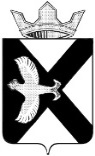 АДМИНИСТРАЦИЯ МУНИЦИПАЛЬНОГО ОБРАЗОВАНИЯ ПОСЕЛОК БОРОВСКИЙТЮМЕНСКОГО МУНИЦИПАЛЬНОГО РАЙОНА ТЮМЕНСКОЙ ОБЛАСТИРАСПОРЯЖЕНИЕ01 декабря 2023 г. 			     		                                           №  393р.п. БоровскийВ соответствии с пунктом 3.2 статьи 160.1 Бюджетного кодекса Российской Федерации:1. Утвердить прилагаемый перечень главных администраторов доходов бюджета муниципального образования поселок Боровский  на 2024 год и на плановый период 2025 и 2026 годов.2. Настоящее распоряжение применяется к правоотношениям, возникающим при составлении и исполнении бюджета  муниципального образования поселок Боровский, начиная с бюджета на 2024 год и на плановый период 2025 и 2026 годов.Глава муниципального образования                                                   С.В.СычеваПриложениек распоряжению администрациимуниципального образованияпоселок Боровскийот   01 декабря 2023  № 393Перечень главных администраторов доходов бюджета муниципального образования поселок Боровский  на 2024 год и на плановый период 2025 и 2026 годовКод бюджетной классификацииКод бюджетной классификацииНаименование главного администратора/наименование кода бюджетной классификацииКод главного администратораКлассификация видов доходов бюджетаНаименование главного администратора/наименование кода бюджетной классификации066Администрация муниципального образования поселок Боровский0661 08 07175 01 0000 110Государственная пошлина за выдачу органом местного самоуправления поселения специального разрешения на движение по автомобильным дорогам транспортных средств, осуществляющих перевозки опасных, тяжеловесных и (или) крупногабаритных грузов, зачисляемая в бюджеты поселений0661 11 05025 10 0000 120Доходы, получаемые в виде арендной платы, а также средства от продажи права на заключение договоров аренды за земли, находящиеся в собственности сельских поселений (за исключением земельных участков муниципальных бюджетных и автономных учреждений)0661 11 05075 10 0000 120Доходы от сдачи в аренду имущества, составляющего казну сельских поселений (за исключением земельных участков)0661 11 05325 10 0000 120Плата по соглашениям об установлении сервитута, заключенным органами местного самоуправления сельских поселений, государственными или муниципальными предприятиями либо государственными или муниципальными учреждениями в отношении земельных участков, находящихся в собственности сельских поселений0661 11 09035 10 0000 120Доходы от эксплуатации и использования имущества автомобильных дорог, находящихся в собственности сельских поселений0661 11 09045 10 0000 120Прочие поступления от использования имущества, находящегося в собственности сельских поселений (за исключением имущества муниципальных бюджетных и автономных учреждений, а также имущества муниципальных унитарных предприятий, в том числе казенных)0661 11 09080 10 0000 120Плата, поступившая в рамках договора за предоставление права на размещение и эксплуатацию нестационарного торгового объекта, установку и эксплуатацию рекламных конструкций на землях или земельных участках, находящихся в собственности сельских поселений, и на землях или земельных участках, государственная собственность на которые не разграничена0661 13 01995 10 0000 130Прочие доходы от оказания платных услуг (работ) получателями средств бюджетов сельских поселений0661 13 02065 10 0000 130Доходы, поступающие в порядке возмещения расходов, понесенных в связи с эксплуатацией имущества сельских поселений0661 13 02995 10 0000 130Прочие доходы от компенсации затрат бюджетов сельских поселений0661 14 02053 10 0000 410Доходы от реализации иного имущества, находящегося в собственности сельских поселений (за исключением имущества муниципальных бюджетных и автономных учреждений, а также имущества муниципальных унитарных предприятий, в том числе казенных), в части реализации основных средств по указанному имуществу0661 14 02053 10 0000 440Доходы от реализации иного имущества, находящегося в собственности сельских поселений (за исключением имущества муниципальных бюджетных и автономных учреждений, а также имущества муниципальных унитарных предприятий, в том числе казенных), в части реализации материальных запасов по указанному имуществу0661 14 06325 10 0000 430Плата за увеличение площади земельных участков, находящихся в частной собственности в результате перераспределения таких земельных участков и земельных участков, находящихся в собственности сельских поселений0661 14 06025 10 0000 430Доходы от продажи земельных участков, находящихся в собственности сельских поселений (за исключением земельных участков муниципальных бюджетных и автономных учреждений)0661 14 13060 10 0000 410Доходы от приватизации имущества, находящегося в собственности сельских поселений, в части приватизации нефинансовых активов имущества казны0661 16 02020 02 0000 140Административные штрафы, установленные законами субъектов Российской Федерации об административных правонарушениях, за нарушение муниципальных правовых актов0661 16 07090 10 0000 140Иные штрафы, неустойки, пени, уплаченные в соответствии с законом или договором в случае неисполнения или ненадлежащего исполнения обязательств перед муниципальным органом, (муниципальным казенным учреждением) сельского поселения0661 16 10032 10 0000 140Прочее возмещение ущерба, причиненного муниципальному имуществу сельского поселения (за исключением имущества, закрепленного за муниципальными бюджетными (автономными) учреждениями, унитарными предприятиями)0661 16 10031 10 0000 140Возмещение ущерба при возникновении страховых случаев, когда выгодоприобретателями выступают получатели средств бюджета сельского поселения0661 17 15030 10 0000 150Инициативные платежи, зачисляемые в бюджеты сельских поселений0661 17 01050 10 0000 180Невыясненные поступления, зачисляемые в бюджеты сельских поселений0662 02 15001 10 0000 150Дотации бюджетам сельских поселений на выравнивание бюджетной обеспеченности из бюджета субъекта Российской Федерации0662 02 16001100000 150Дотации бюджетам сельских поселений на выравнивание бюджетной обеспеченности из бюджетов муниципальных районов0662 02 25576 10 0000 150Субсидии бюджетам сельских поселений на обеспечение комплексного развития сельских территорий0662 02 35118 10 0000 150Субвенции бюджетам сельских поселений на осуществление первичного воинского учета на территориях, где отсутствуют военные комиссариаты0662 02 40014 10 0000 150Межбюджетные трансферты, передаваемые бюджетам сельских поселений из бюджетов муниципальных районов на осуществление части полномочий по решению вопросов местного значения в соответствии с заключенными соглашениями0662 02 49999 10 0000 150Прочие межбюджетные трансферты, передаваемые бюджетам сельских поселений0662 07 05030 10 0000 150Прочие безвозмездные поступления в бюджеты сельских поселений0662 08 05000 10 0000 150Перечисления из бюджетов сельских поселений (в бюджеты поселений) для осуществления возврата (зачета) излишне уплаченных или излишне взысканных сумм налогов, сборов и иных платежей, а также сумм процентов за несвоевременное осуществление такого возврата и процентов, начисленных на излишне взысканные суммы0662 18 60010 10 0000 150Доходы бюджетов сельских поселений от возврата остатков субсидий, субвенций и иных межбюджетных трансфертов, имеющих целевое назначение, прошлых лет из бюджетов муниципальных районов0662 18 05020 10 0000 150Доходы бюджетов сельских поселений от возврата автономными учреждениями остатков субсидий прошлых лет0662 19 25567 10 0000 150Возврат остатков субсидий на реализацию мероприятий по устойчивому развитию сельских территорий из бюджетов сельских поселений0662 19 60010 10 0000 150Возврат прочих остатков субсидий, субвенций и иных межбюджетных трансфертов, имеющих целевое назначение, прошлых лет из бюджетов сельских поселений